SECTION AAnswer any FIVE of the following. Each question carries two marks.	 (5x2=10)Give two rationale behind branch accounting.What do you mean by super profit?Give two circumstances of valuation of goodwill.What are the methods of valuation of shares?What is CDT?Give two factors affecting valuation of shares.SECTION BAnswer any THREE of the following. Each question carries five marks.	 (3x5=15)7.The following particulars are available in respect of the business of Indira Ltd:   1.  Profit earned for the years:      2013-14 Rs.50000, 2014-15 Rs.60000, 2015-16 Rs.55000    2. Profit of 2013-14 included a non-recurring income of Rs.15000  3. During 2014-15 closing stock was undervalued by Rs.10000  4. Normal rate of return 10%  5. Average capital employed Rs.300000 Calculate the value of goodwill based on 5 years purchase of super profit.8.Following is the Balance Sheet of Nischal Ltd as on 31-03-2017:           Liabilities			         Rs.  	   Assets                            Rs.	 8000 class ‘A’ Eq shares      400000       Fixed Assets                           760000 10000 class ‘B’ Eq shares    300000       Current Assets                        240000 Reserves and Surplus           100000  Current Liabilities                 200000                                                    -------------1000000   1000000Nishanth Ltd. is interested in purchasing substantial shares of Nischal Ltd. For this purpose, ascertain the intrinsic value of each class of equity share assuming that fixed assets are 20% more and current assets are 10% less.9.Pass Journal entries for the following transactions in the books of the Head office:a. Goods sent and intimated by HO to Kanpur Branch on 28th March worth Rs1500 but not received by the branch up to 31st March.b. Goods sent by Mumbai Branch to Kanpur Branch for Rs.3000 not yet recorded.c. Kanpur Branch paid Rs.5000 for a machine purchased by the HO in Kanpur.d. A remittance of Rs.8500 made by Kanpur Branch to the HO on 30th March was received only on 4th April.e. Mumbai Branch paid Rs.1000 dividend to a local shareholder on behalf of the HO.10.Classify the following items under appropriate heads as Current and non-current:a. Capital reserve	b. Loose Tools	c. Calls in advance	d. Provision for tax	e. Shares in ICICI Bank	f. Live stock	g. Building under construction	h. Stores and spare parts	i. Mortgage Loan	j. Short term investmentsSECTION CAnswer any TWO of the following. Each question carries ten marks.		(2x15=30)11. Camy Ltd. has an authorized capital of 100000 Equity shares of Rs.10 each and 3000, 5% Preference shares of Rs.100 each. Following is the trial balance as on 31.03.2018Additional information:Stock on 31.03.2018 Rs. 326300.Provision for bad debts to be increased to Rs. 5500.Depreciate building by 10%.Rs. 30000 to be transferred to general reserve.Provide for balance preference dividend.Prepare Income statement and Balance Sheet as per Companies’ Act.12. Balu and Co. has a branch at Chennai. Goods are sent by the HO at invoice price which is at a profit of 20% on invoice price. All expenses of the branch are paid by the HO. Prepare Branch Account from the following particulars:13.Following is the Balance Sheet of a Limited company as on 31.12.2015The Expert valued the land and building at Rs. 2,40,000, Goodwill at Rs. 1,60,000 and plant and machinery at Rs. 1,20,000. Out of the total debtors, it is found that debtors of Rs. 8,000 are bad. The profit of the company has been as follows:2013                  	 Rs. 90,000 2014			 Rs. 80,0002015			Rs. 1,06,000The Company follows the practice of transferring 25% of profits to general reserve. Similar type of companies earns 10% rate of return. Ascertain value of share of the company under:  (i)  Intrinsic value method; (ii)  Yield method;(iii)  Fair value method.SECTION DAnswer the following compulsory question.  The question carries fifteen marks. 											(1x15=15)14. The Balance Sheet of a Limited company is as follows:The net profits after tax is as follows:2013- 1,30,0002014- 1,25,000 (including loss due to fire in factory godown of Rs.15000)2015- 1,50,000The normal rate of return is 15%.The current assets are valued at 4,20,000.Find out the goodwill asi)3 years purchase of weighted average profit.ii) 4yrs purchase of super profit.iii) Capitalization of super profit.iv) Annuity value is 3.78.						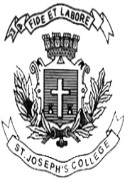 ST. JOSEPH’S COLLEGE (AUTONOMOUS), BANGALORE-27ST. JOSEPH’S COLLEGE (AUTONOMOUS), BANGALORE-27ST. JOSEPH’S COLLEGE (AUTONOMOUS), BANGALORE-27ST. JOSEPH’S COLLEGE (AUTONOMOUS), BANGALORE-27ST. JOSEPH’S COLLEGE (AUTONOMOUS), BANGALORE-27B.COM - II SEMESTERB.COM - II SEMESTERB.COM - II SEMESTERB.COM - II SEMESTERB.COM - II SEMESTERSEMESTER EXAMINATION: APRIL 2019SEMESTER EXAMINATION: APRIL 2019SEMESTER EXAMINATION: APRIL 2019SEMESTER EXAMINATION: APRIL 2019SEMESTER EXAMINATION: APRIL 2019BC 2118/BPS 2118- Corporate AccountingBC 2118/BPS 2118- Corporate AccountingBC 2118/BPS 2118- Corporate AccountingBC 2118/BPS 2118- Corporate AccountingBC 2118/BPS 2118- Corporate AccountingTime- 2 1/2  hrsTime- 2 1/2  hrsMax Marks-70This paper contains ___printed pages and four partsThis paper contains ___printed pages and four partsThis paper contains ___printed pages and four partsThis paper contains ___printed pages and four partsThis paper contains ___printed pages and four partsParticularsDebit (Rs.)Credit (Rs.)Equity share capital10000005% Preference share capital200000Preference dividend5000Purchases and sales11067001408000Stock (01.04.2017)291450Interest received6000Building 850000Investments58000Debtors and creditors283700256500Bad debts7500Salaries177100Provision for bad debts4000Rates and insurance12500Balance at bank82550TOTAL28745002874500ParticularsAmount ParticularsAmountOpening balance:Stock at IPPetty cashOutstanding salary55000050003750Goods returned by Branch at IP15000Goods sent to branch at IP1000000Credit sales1140000Expenses paid by HO:RentWagesSalaries(@Rs.3750per month)300001000048750Closing balance:Stock at IPDebtorsPetty cash6500001000006250Remittances made to HO:Cash salesCash collected from debtors1325001050000Goods returned by customersBad debtsAllowances to customers350001500025000LiabilitiesAmountAssetAmountShare Capital:Land & Machinery1,10,000Issue, Subscribe and Paid up: 2,000 shares of Rs.100 each200,000Plant & Machinery1,30,000General Reserve 40,000Debtor    88,000Profit & Loss A/C 32,000Bank    52,000Sundry Creditors1,28,000Preliminary Expenses    12,000Income tax reserve 60,0004,60,0004,60,000       Equity & LiabilityAmount5000 Eq. Share of 100 each 5,00,000General reserve2,00,000P/L account1,00,000Current Liability 1,00,000TOTAL9,00,000          AssetsFixed Asset4,00,0006% Government bonds1,00,000Current Assets4,00,000TOTAL9,00,000